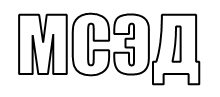 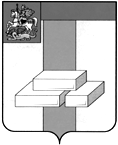                                              АДМИНИСТРАЦИЯ                          ГОРОДСКОГО ОКРУГА ДОМОДЕДОВОМОСКОВСКОЙ ОБЛАСТИКОМИТЕТ ПО УПРАВЛЕНИЮ ИМУЩЕСТВОМпл.30-летия Победы, д.1, микрорайон Центральный,  г.Домодедово,  Московская область, 142000,    Тел. (495)276-05-49, (496)79-24-139 E-mail:kui@domod.ru ИНН 5009027119, КПП 500901001___________  № __________	Уважаемая Юлия Александровна!Прошу Вас напечатать в ближайшем выпуске газеты «» следующее объявление:ИТОГИ АУКЦИОНА!Комитет по управлению имуществом Администрации городского округа Домодедово сообщает о том, что 19.02.2020 Комитетом по конкурентной политике Московской области подведен итог открытого аукциона в электронной форме на право заключения договора аренды земельного участка, государственная собственность на который не разграничена, расположенного на территории городского округа Домодедово (1 лот) АЗЭ-ДО/19-2230:Лот № 1: Наименование Объекта (лота) аукциона в электронной форме: земельный участок. Категория земель: земли населенных пунктов. Разрешенное использование: объекты придорожного сервиса. Место расположения (адрес) Объекта (лота) аукциона: Московская область, г. Домодедово, мкр. Белые Столбы. Кадастровый номер участка: 50:28:0030236:23, площадь кв. м: 5800. Ограничения (обременения) права:  - полностью расположен в границах приаэродромной территории аэродрома Остафьево, Домодедово.-     частично расположен в водоохранной зоне (поверхностные и водотоки и водоемы);-    полностью расположен в санитарно-защитной зоне (сведения подлежат уточнению);- ориентировочно на расстоянии 480 м от планируемого размещения ТПУ на основе железнодорожного транспорта.             Начальная (минимальная) цена договора (цена лота): 2 432 786,80 руб. (Два миллиона четыреста тридцать две тысячи семьсот восемьдесят шесть рублей 80 копеек), НДС не облагается. «Шаг аукциона»: 72 983,60 руб. (Семьдесят две тысячи девятьсот восемьдесят три рубля 60 копеек). Размер задатка: 486 557,36 руб. (Четыреста восемьдесят шесть тысяч пятьсот пятьдесят семь рублей 36 копеек), НДС не облагается. Аукцион в электронной форме признан несостоявшимся. Победителем аукциона в электронной форме признан единственный участник: Общество с ограниченной ответственностью «ТРАК-ЛЕГИОН», предложивший наибольшую цену предмета аукциона в электронной форме: 2 432 786,80 руб. (Два миллиона четыреста тридцать две тысячи семьсот восемьдесят шесть рублей 80 копеек), НДС не облагается, с которым будет заключен договор аренды.Протокол аукциона размещен на официальном сайте Российской Федерации, определенном Правительством Российской Федерации www.torgi.gov.ru, официальном сайте городского округа Домодедово www.domod.ru, на Едином портале торгов Московской области www.torgi.mosreg.ru, на сайте Оператора электронной площадки www.rts-tender.ru в сети Интернет.Председатель комитета по управлению имуществом                                                                Л. В. ЕнбековаТ.Ю. Водохлебова+7 496 792 41 32